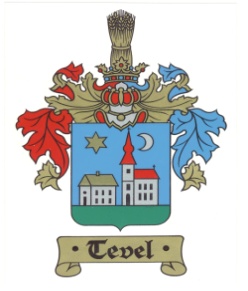 Tevel Községi Önkormányzat Képviselő-testületének2016. évi munkaterveI.) Az egyes testületi ülések ideje, javasolt napirendjea.) Testületi ülések ideje: a hónap 3. illetve 4. csütörtökénb.) javasolt napirendje:Január1. Javaslat a képviselő-testület 2016. évi munkatervének megtárgyalásáraElőterjesztő: Héri Lászlóné polgármester 2. Javaslat a nemzetiségi önkormányzatokkal kötött együttműködési megállapodások felülvizsgálatáraElőterjesztő: Héri Lászlóné polgármesterFebruár1. Javaslat a Teveli Közös Önkormányzati Hivatal 2016. évi költségvetésére (együttes ülés Tevel, Závod, Lengyel)Előterjesztő: Budainé Szomolai Csilla aljegyző2. Javaslat Tevel Község Önkormányzatának 2016. évi költségvetéséről szóló rendelet megalkotásáraElőterjesztő: Héri Lászlóné polgármesterMárcius közbiztonság alakulása a Völgység településein 2015. évben, a Bonyhádi Rendőrkapitányság munkájaElőterjesztő: Dr. Marcsek Sándor kapitányságvezető2. Beszámoló a gyermekvédelem helyi rendszerérőlElőterjesztő: a Gyermekjóléti Szolgálat családgondozója, Budainé Szomolai Csilla aljegyzőÁprilis1. Javaslat Tevel Község Önkormányzat 2015. évi költségvetésének végrehajtásáról szóló rendeletének megalkotásáraElőterjesztő: Héri Lászlóné polgármester2. Beszámoló a Teveli Közös Önkormányzati Hivatal 2015. évi működéséről és költségvetésének végrehajtásáról (együttes ülés Tevel, Závod, Lengyel)Előterjesztő: Budainé Szomolai Csilla aljegyzőMájus1. Beszámoló az Önkéntes Tűzoltó Egyesület 2015. évi tevékenységérőlElőterjesztő: Tamás László ÖTE elnök2. Beszámoló a Teveli Fiatalok Egyesületének2015. évi  tevékenységérőlElőterjesztő: Asztalos Zoltán elnök3. Beszámoló a Székely Kör 2015. évi tevékenységérőlElőterjesztő: Erős Pál a Székely Kör vezetőjeJúnius1. Beszámoló a Teveli Szivárvány Óvodák és Bölcsőde 2015/2016-os nevelési évérőlElőterjesztő: Nagy Sándorné intézményvezető2. Beszámoló a Művelődési Ház 2015. évi működésérőlElőterjesztő: Takács László a Művelődési Ház vezetője3. Beszámoló a Polgárőrség 2015. évi munkájárólElőterjesztő. Illés János polgárőrAugusztus1. Tájékoztató az Önkormányzat 2015. évi költségvetés I. félévi teljesítésérőlElőterjesztő: Héri Lászlóné polgármester / Budainé Szomolai Csilla aljegyzőSzeptember1. Beszámoló a MEDOSZ SE sportkör2015.évi tevékenységérőlElőterjesztő: Ferencz Sándor MEDOSZ SE elnöke2. Tájékoztató a helyi Vöröskereszt Szervezet 2015. évi tevékenységérőlElőterjesztő: Dr. Antal Tamás vezető 3. Beszámoló a háziorvos és a fogorvos megelőző-, gyógyító tevékenységérőlElőterjesztő: dr. Antal Tamás fogorvos, dr. Sebestyén József háziorvos4. Beszámoló a Tevel Községért Közalapítvány 2015. évi tevékenységéről Előterjesztő: Propsztné Horváth Adél elnökOktóber1. Javaslat Bursa Hungarica ösztöndíj pályázathoz történő csatlakozásrólElőterjesztő: Héri Lászlóné polgármester2. Tájékoztató az Önkormányzat 2015. évi költségvetés I-III. negyedév teljesítésérőlElőterjesztő: Héri Lászlóné polgármesterNovemberBursa Hungarica ösztöndíj pályázatok elbírálásaElőterjesztő: Héri Lászlóné polgármesterJavaslat a helyi adók, bérleti díjak felülvizsgálatárElőterjesztő: Héri Lászlóné polgármesterDecemberKözmeghallgatás megtartásaII.) A testületi ülések állandó témái1. Beszámoló a lejárt határidejű testületi határozatok végrehajtásáról, a két ülés között végzett tevékenységről, az előző ülésen elhangzott bejelentések nyomán tett intézkedéséről szóló tájékoztatóElőterjesztő: polgármester2.) EgyebekZ Á R T   Ü L É S1. Javaslat egyes szociális- és gyermekvédelmi ügyekben benyújtott kérelmek elbírálásáraElőterjesztő: Héri Lászlóné polgármesterTevel, 2016. február 5.											Héri Lászlóné polgármester s.k.